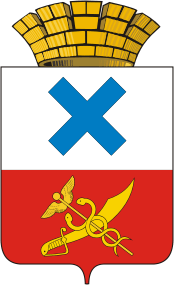 ПОСТАНОВЛЕНИЕ администрации Муниципального образованиягород Ирбитот 17 февраля 2016 года  № 198г. ИрбитОб утверждении Порядка уведомления муниципальными служащими, замещающими должности муниципальной службы в администрации Муниципального образования город Ирбит, о возникновении личной заинтересованности, которая приводит или может привести к конфликту интересовВ соответствии с Федеральными законами от 02.03.2007 № 25-ФЗ «О муниципальной службе в Российской Федерации», от 25.12.2008 № 273-ФЗ «О противодействии коррупции», руководствуясь статьями 6, 30 Устава Муниципального образования город Ирбит, администрация Муниципального образования город ИрбитПОСТАНОВЛЯЕТ:Утвердить Порядок уведомления муниципальными служащими, замещающими должности муниципальной службы в администрации Муниципального образования город Ирбит, о возникновении личной заинтересованности, которая приводит или может привести к конфликту интересов (прилагается).Начальнику юридического отдела администрации Муниципального образования город Ирбит С.А. Юрьевой организовать ознакомление муниципальных служащих, замещающих должности муниципальной службы в администрации, с Порядком, утвержденным пунктом 1 настоящего постановления.Контроль за исполнением настоящего постановления возложить на заместителя главы администрации Муниципального образования город Ирбит К.Г. Говорухина.Глава Муниципального образования город Ирбит                                		       	        Г.А.АгафоновПорядок уведомления муниципальными служащими, замещающими должности муниципальной службы в администрации Муниципального образования город Ирбит, о возникновении личной заинтересованности, которая приводит или может привести к конфликту интересов1. Настоящий Порядок разработан в соответствии с частью 2 статьи 11 Федерального закона от 28.12.2008 № 273-ФЗ «О противодействии коррупции», пунктом 11 части 1 статьи 12 Федерального закона от 02.03.2007 № 25-ФЗ «О муниципальной службе в Российской Федерации» и в целях обеспечения реализации предусмотренной в федеральных законах обязанности муниципального служащего уведомлять о личной заинтересованности при исполнении должностных обязанностей, которая может привести к конфликту интересов, и принимать меры по предотвращению подобного конфликта, и определяет:- порядок уведомления муниципальными служащими, замещающими должности муниципальной службы в администрации Муниципального образования город Ирбит (далее - муниципальные служащие), о возникновении личной заинтересованности, которая приводит или может привести к конфликту интересов (далее - уведомление);- перечень сведений, содержащихся в таких уведомлениях;- порядок регистрации этих уведомлений и организацию мер по предотвращению или урегулированию конфликта интересов.2. Под конфликтом интересов понимается ситуация, при которой личная заинтересованность (прямая или косвенная) муниципального служащего влияет или может повлиять на надлежащее, объективное и беспристрастное исполнение им должностных (служебных) обязанностей (осуществление полномочий).3. В пункте 2 настоящего Порядка под личной заинтересованностью понимается возможность получения доходов в виде денег, иного имущества, в том числе имущественных прав, услуг имущественного характера, результатов выполненных работ или каких-либо выгод (преимуществ) муниципальным служащим и (или) состоящими с ним в близком родстве или свойстве лицами (родителями, супругами, детьми, братьями, сестрами, а также братьями, сестрами, родителями, детьми супругов и супругами детей), гражданами или организациями, с которыми муниципальный служащий и (или) лица, состоящие с ним в близком родстве или свойстве, связаны имущественными, корпоративными или иными близкими отношениями.4. Муниципальный служащий обязан в письменной форме уведомить представителя нанимателя (работодателя) (далее - работодатель) о личной заинтересованности при исполнении должностных обязанностей, которая может привести к конфликту интересов, и принимать меры по предотвращению подобного конфликта.5. При нахождении муниципального служащего в служебной командировке, не при исполнении должностных (служебных) обязанностей и вне пределов места работы, при возникновении личной заинтересованности, которая приводит или может привести к конфликту интересов, он обязан уведомить об этом с помощью любых доступных средств связи работодателя и (или) юридический отдел (лицо, ответственное за профилактику коррупционных и иных правонарушений) (далее – юридический отдел), а по прибытии к месту прохождения муниципальной службы - оформить уведомление.6. Невыполнение муниципальным служащим обязанности, предусмотренной пунктом 4 настоящего Порядка, является основанием для привлечения его к ответственности в соответствии с законодательством Российской Федерации.7. Информирование муниципальным служащим работодателя о возникновении личной заинтересованности, которая приводит или может привести к конфликту интересов, осуществляется путем составления этим муниципальным служащим письменного уведомления согласно Приложению № 1 к настоящему Порядку.8. Уведомление должно содержать сведения:1) о муниципальном служащем, составившем уведомление (фамилия, имя, отчество, замещаемая должность);2) описание личной заинтересованности, которая приводит или может привести к возникновению конфликта интересов;3) описание должностных обязанностей, на исполнение которых может негативно повлиять либо негативно влияет личная заинтересованность;4) предложения по урегулированию конфликта интересов.Уведомление подписывается муниципальным служащим с указанием даты составления уведомления.9. Уведомление подается муниципальным служащим в юридический отдел администрации Муниципального образования город Ирбит и подлежит регистрации в журнале регистрации уведомлений о возникновении личной заинтересованности, которая приводит или может привести к конфликту интересов, по форме согласно Приложению № 2 к настоящему Порядку.В журнале регистрации уведомлений указывается регистрационный номер, который присваивается уведомлению в момент его регистрации, дата регистрации уведомления, а также сведения о муниципальном служащем, составившем уведомление. Нумерация ведется в пределах календарного года, исходя из даты регистрации. Регистрационный номер, дата регистрации уведомления указываются также на первой странице текста уведомления. Журнал регистрации хранится в течение 5 лет со дня регистрации в нем последнего уведомления, после чего подлежит уничтожению.Копия уведомления с отметкой о регистрации вручается муниципальному служащему, составившему уведомление, по его требованию.10. Юридический отдел администрации Муниципального образования город Ирбит передает работодателю поступившие уведомления в день их регистрации.11. Для дополнительного выяснения обстоятельств, содержащихся в уведомлении, по решению работодателя может проводиться проверка юридическим отделом администрации.Муниципальный служащий, направивший уведомление, в ходе проведения проверки имеет право:1) давать устные и письменные объяснения, представлять заявления и иные документы;2) ознакомиться по окончании проверки с материалами проверки, если это не противоречит требованиям неразглашения сведений, составляющих государственную или иную охраняемую законом тайну.12. Работодатель направляет уведомление (и результаты проверки, в случае ее проведения) в комиссию администрации Муниципального образования город Ирбит  по соблюдению требований к служебному поведению муниципальных служащих и урегулированию конфликта интересов и, с учетом решения комиссии, принимает решение о том, действительно ли личная заинтересованность приводит или может привести к конфликту интересов, и определяет необходимые меры по предотвращению или урегулированию конфликта интересов.13. Работодатель, если ему стало известно о возникновении у муниципального служащего личной заинтересованности, которая приводит или может привести к конфликту интересов, обязан принять меры по предотвращению или урегулированию конфликта интересов.Предотвращение или урегулирование конфликта интересов может состоять в изменении должностного или служебного положения муниципального служащего, являющегося стороной конфликта интересов, вплоть до его отстранения от исполнения должностных (служебных) обязанностей в установленном порядке, и (или) в отказе его от выгоды, явившейся причиной возникновения конфликта интересов. Предотвращение и урегулирование конфликта интересов, стороной которого является муниципальный служащий, осуществляются путем отвода или самоотвода муниципального служащего в случаях и порядке, предусмотренных законодательством Российской Федерации.14. Юридический отдел администрации обеспечивает информирование о принятом работодателем решении муниципального служащего, представившего уведомление, в течение двух рабочих дней с момента принятия соответствующего решения.Приложение № 1к Порядку уведомлениямуниципальными служащими, замещающимидолжности муниципальной службыв Администрации Муниципального образования город Ирбит,о возникновении личной заинтересованности,которая приводит или может привестик конфликту интересовФОРМА УВЕДОМЛЕНИЯ                                    Представителю нанимателя (работодателю)                                    _______________________________________                                     (инициалы, фамилия в дательном падеже)                                    от ____________________________________                                        (фамилия, инициалы муниципального                                          служащего в родительном падеже)                                    _______________________________________                                             (наименование должности                                    _______________________________________                                        с указанием подразделения органа)                              УВЕДОМЛЕНИЕ <1>                О ВОЗНИКНОВЕНИИ ЛИЧНОЙ ЗАИНТЕРЕСОВАННОСТИ,         КОТОРАЯ ПРИВОДИТ ИЛИ МОЖЕТ ПРИВЕСТИ К КОНФЛИКТУ ИНТЕРЕСОВ    Сообщаю, что:    1. ____________________________________________________________________            (описание личной заинтересованности, которая приводит___________________________________________________________________________          или может привести к возникновению конфликта интересов)___________________________________________________________________________    2. _____________________________________________________________________            (описание должностных обязанностей, на исполнение которых                              может негативно повлиять___________________________________________________________________________             либо негативно влияет личная заинтересованность)___________________________________________________________________________    3. ____________________________________________________________________                (предложения по урегулированию конфликта интересов)___________________________________________________________________________    "__" _______________ 20__ г.                   ________________                                                    (подпись)    --------------------------------    <1> Регистрационный номер в журнале регистрации уведомлений:    N _______________ "__" _________ 20__ г.Приложение № 2к Порядку уведомлениямуниципальными служащими, замещающимидолжности муниципальной службыв Администрации Муниципального образования город Ирбит,о возникновении личной заинтересованности,которая приводит или может привестик конфликту интересовФОРМАЖУРНАЛРЕГИСТРАЦИИ УВЕДОМЛЕНИЙ О ВОЗНИКНОВЕНИИ ЛИЧНОЙЗАИНТЕРЕСОВАННОСТИ, КОТОРАЯ ПРИВОДИТ ИЛИ МОЖЕТ ПРИВЕСТИК КОНФЛИКТУ ИНТЕРЕСОВ, МУНИЦИПАЛЬНЫХ СЛУЖАЩИХ,ЗАМЕЩАЮЩИХ ДОЛЖНОСТИ МУНИЦИПАЛЬНОЙ СЛУЖБЫВ АДМИНИСТРАЦИИ МУНИЦИПАЛЬНОГО ОБРАЗОВАНИЯ ГОРОД ИРБИТПриложение к постановлению администрации МО город Ирбит от 17 февраля 2016 г. № 198Об утверждении Порядка уведомления муниципальными служащими, замещающими должности муниципальной службы в администрации Муниципального образования город Ирбит, о возникновении личной заинтересованности, которая приводит или может привести к конфликту интересов.УведомлениеУведомлениеФ.И.О. муниципального служащего, подавшего уведомлениеДолжность муниципального служащего с указанием структурного подразделения органаФ.И.О. регистрирующегоПодпись регистрирующегоПодпись муниципального служащего, подавшего уведомлениеОтметка о получении копии уведомления ("копию получил", подпись)номердата регистрацииФ.И.О. муниципального служащего, подавшего уведомлениеДолжность муниципального служащего с указанием структурного подразделения органаФ.И.О. регистрирующегоПодпись регистрирующегоПодпись муниципального служащего, подавшего уведомлениеОтметка о получении копии уведомления ("копию получил", подпись)12345678